УПРАВЛЕНИЕ ФЕДЕРАЛЬНОЙ  СЛУЖБЫ ГОСУДАРСТВЕННОЙ  РЕГИСТРАЦИИ, КАДАСТРА И КАРТОГРАФИИ (РОСРЕЕСТР)  ПО ЧЕЛЯБИНСКОЙ ОБЛАСТИ 							. Челябинск, ул. Елькина, 85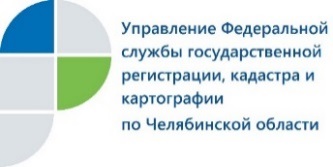 28.02.2020Управление Росреестра организовало «Единый день кадастрового инженера» 27 февраля 2020 года в Управлении Федеральной службы государственной регистрации, кадастра и картографии по Челябинской области состоялся «Единый день кадастрового инженера». Управление Росреестра по Челябинской области и Кадастровая палата региона всегда открыты для конструктивного диалога с профессиональными участниками сферы недвижимости и активно используют все имеющиеся для этого возможности. Особое значение уделяется организации мероприятий для такой категории участников рынка недвижимости, как кадастровые инженеры. Именно эти специалисты проводят кадастровые работы, и от них напрямую зависит качество подготовки документов для постановки объектов на кадастровый учёт и регистрации прав на недвижимость. Для оказания консультационной помощи инженерам, нацеленной на снижение количества приостановок регистрационных действий из-за некачественно подготовленной технической документации, в Управлении Росреестра состоялся «Единый день кадастрового инженера». В соответствии с обширной программой Единого дня проведен ряд мероприятий, в том числе семинар-совещание с кадинженерами на тему: «Повышение качества выполнения кадастровых работ». На нём были разобраны основные ошибки при подготовке технических и межевых планов, актов обследования, отдельное внимание уделено недопущению нарушений нормативно-технических требований при выполнении геодезических работ. Представителем прокуратуры региона до присутствующих доведена информация о требованиях по соблюдению федерального законодательства при осуществлении кадастровой деятельности. В заключение прошёл «круглый стол», на котором обсуждались проблемные вопросы кадастрового учета и подготовки землеустроительной документации. Также состоялся консультативный семинар «Предоставление государственной услуги по получению документов ГФД», индивидуальные консультации сотрудников отдела землеустройства и мониторинга земель Управления, личный приём кадастровых инженеров   по Skype заместителем руководителя Управления Росреестра Андреем Жарковым. После чего также посредством Skype-технологии было проведено совещание с представителями двух саморегулируемых организаций: «Межрегиональный союз кадастровых инженеров» и «Ассоциация кадастровых инженеров Приволжско-уральского региона» по вопросу выполнения кадастровых работ.В дальнейшем Управление Росреестра планирует продолжить практику проведения подобных мероприятий для кадастровых инженеров.Пресс-служба Управления Росреестрапо Челябинской области